 ИНФОРМАЦИЯ 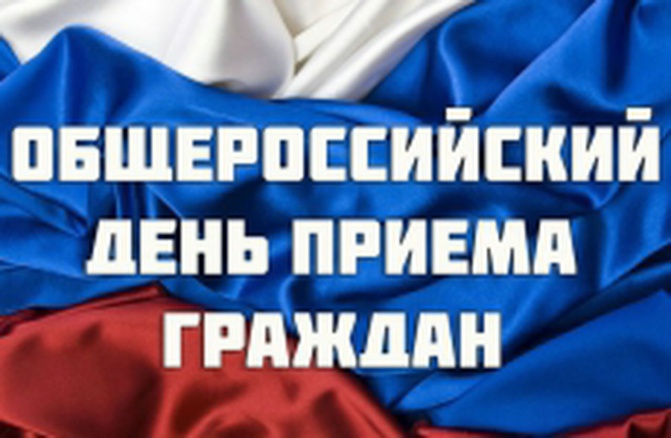 о проведении ОБЩЕРОССИЙСКОГО ДНЯ ПРИЕМА ГРАЖДАН 12 декабря 2018г. в Администрации Плесского городского поселения Приволжского муниципального районаВ соответствии с поручением Президента Российской Федерации 12 декабря 2018 года с 12.00 до 20.00 в здании администрации Плесского городского поселения по адресу: 155555, Ивановская область,  Приволжский район, г. Плес, ул. Советская, д.9, приемная администрации Плесского городского поселения (1 этаж), тел. 8 (49339) 2-13-14 состоится общероссийский день приема граждан.Будет проводиться личный прием заявителей, пришедших в администрацию. С согласия заявителя личное обращение в режиме доступных видов связи будет переадресовано уполномоченному лицу, в компетенцию которого входит решение поставленных в обращении вопросов.Личный прием будет осуществляться в порядке живой очереди при предоставлении документа, удостоверяющего личность (паспорта).Возможна предварительная запись на личный приём 12 декабря 2018 года по телефону 8 (49339) 2-13-14 с обязательным представлением следующей информации: фамилия, имя, отчество; социальное положение; почтовый адрес для ответа (индекс, населённый пункт, улица, дом, корпус, квартира); краткое содержание устного обращения; контактный номер телефона.